Разина Маргарита Михайловна родилась в 1936 году. Трудовую деятельность начала в 1959 году по окончании Ивановского педагогического института. С конца 1995 года Маргарита Михайловна работала на комсомольской, профсоюзной, партийной работе, председателем комитета по телевидению и радиовещанию при Ивановском облисполкоме, редактором (главным редактором) газеты «Рабочий край». Все эти годы активно участвовала в женском движении, защитила кандидатскую диссертацию по женской проблеме. В 1992 году Маргарита Михайловна Разина стала инициатором создания и руководителем Клуба «Деловая женщина», который возглавляет по настоящее время. Она является автором концепции принципиально новой общественной женской организации, цель которой – объединить интеллектуальный потенциал женщин-руководителей на решение актуальных для города и области проблем.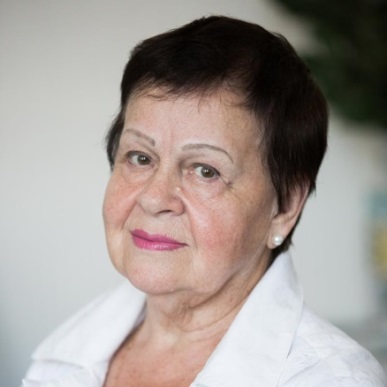 Благодаря прекрасным организаторским способностям, Маргарита Михайловна сумела объединить женщин, имеющих опыт руководства трудовыми коллективами, ученых, общественных деятельниц, выстроила структуру Клуба, способную решать конкретные задачи.В настоящее время Клуб объединяет 38 работающих женщин-руководителей, в том числе из городов Москва, Сочи, Донецк (Украина), Стаффорд (Англия); 70 женщин-руководителей АПК; школу красоты для девушек, студию мини-подиум для детей, модельное агентство «Деловая женщина» (150 чел.). При Клубе создан координационный совет по развитию сельских гостевых домов Ивановской области.Все эти годы творческая, общественно-значимая работа Маргариты Михайловны связана с интересами родного города и его жителей, проникнута стремлением содействовать развитию его экономики и культуры. Этим целям подчинены проводимые ежегодно международный «Текстильный салон», российский фестиваль моды «Плес на Волге. Льняная палитра», «Иваново-Вознесенские сезоны В.Зайцева», ярмарки, семинары, круглые столы, фестивали детских театров моды, выставки молодых дизайнеров. Проводимая работа дала мощный импульс развитию в Иванове швейных ателье, мастерских, детских театров моды, модельных агентств, реальному формированию имиджа Иванова как российского центра текстиля и моды. В Иваново сформировалась лучшая в России школа дизайнеров. Ивановские модельеры и дизайнеры постоянно занимают призовые места на российских и международных фестивалях и конкурсах. Модельное агентство «Деловая женщина», участвуя в выступлениях на престижных российских и международных выставках, ярмарках, экономических форумах, на высоком профессиональном уровне представляет индустрию моды города Иванова. Иваново все чаще становится творческой площадкой общения и обмена опытом ведущих российских специалистов, создающих современную одежду.Маргарита Михайловна Разина – участница многих международных и российских конференций, симпозиумов, конгрессов (в Иванове, Москве, на Кубе, в Финляндии), круглых столов в Министерстве труда и социального развития Российской Федерации. В числе девяти участниц женского форума в Москве она была делегирована на встречу с Президентом Российской Федерации.За активную общественную творческую работу Маргарита Михайловна Разина неоднократно награждалась Почетными грамотами Губернатора Ивановской области, Главы города Иванова. Маргарита Михайловна награждена орденом «Знак Почета», медалью к ордену «За заслуги перед Отечеством II степени», медалью «За трудовую доблесть», знаками «За заслуги перед Ивановской областью», «Отличник народного просвещения», является Почетным гражданином города Иванова.